Seminar HallCIVIL Dept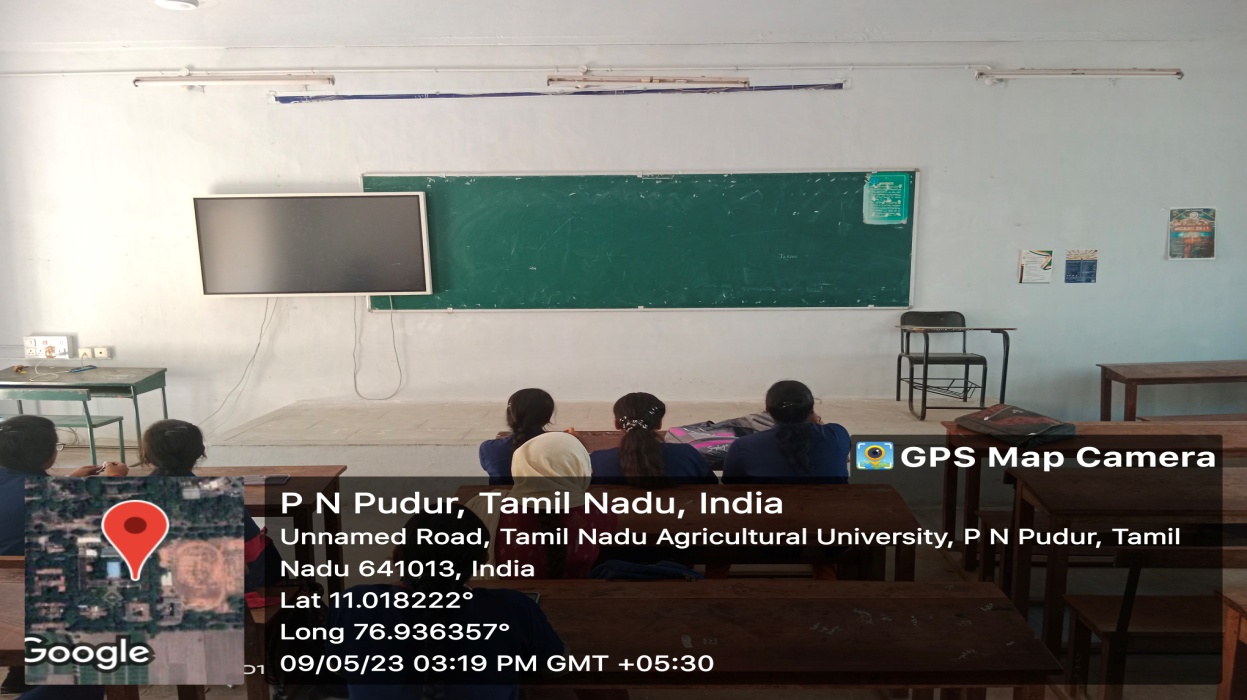 Mech dept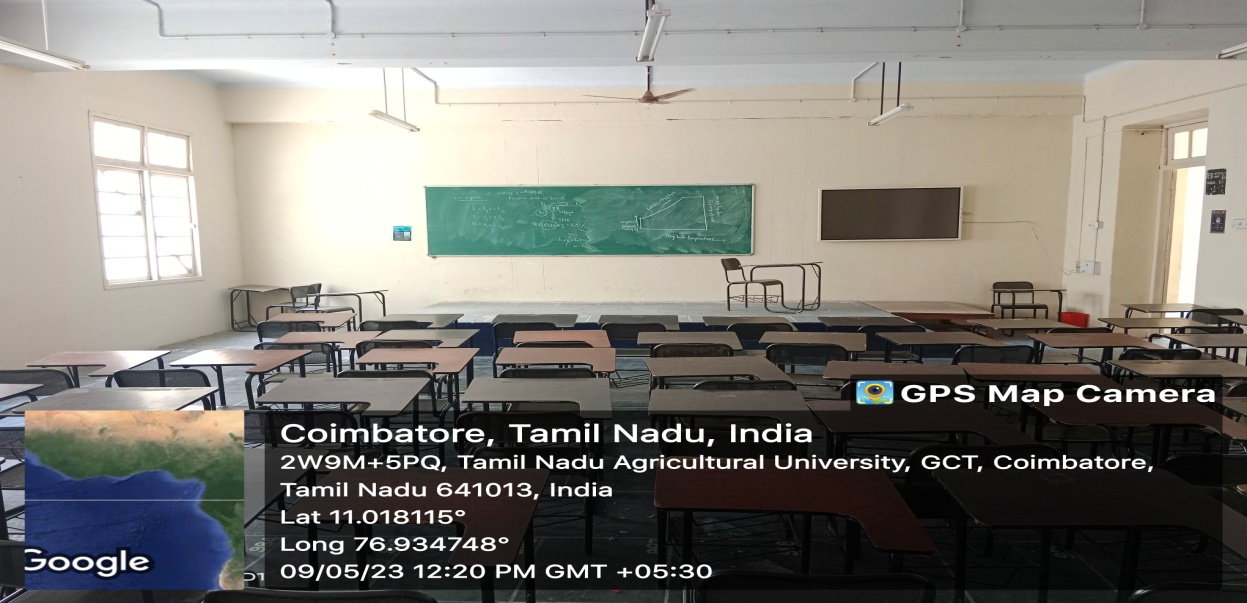 EEE, EIE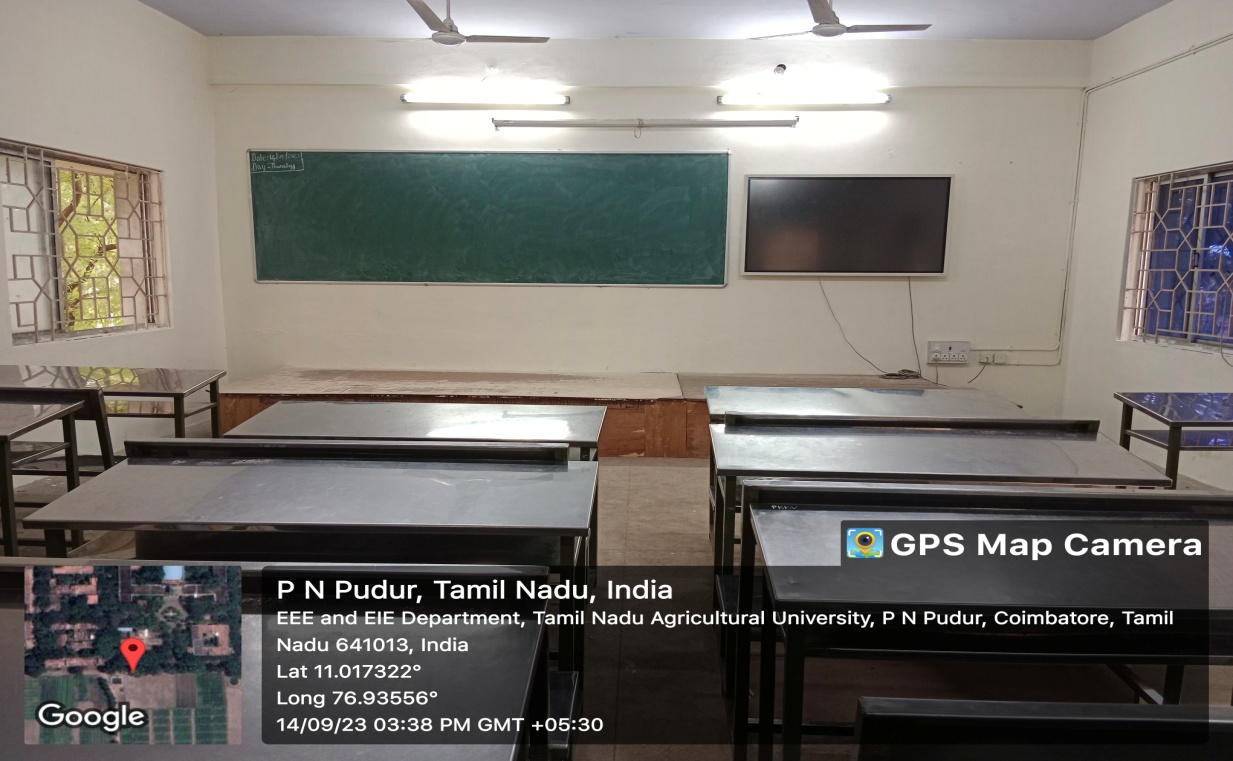 CSE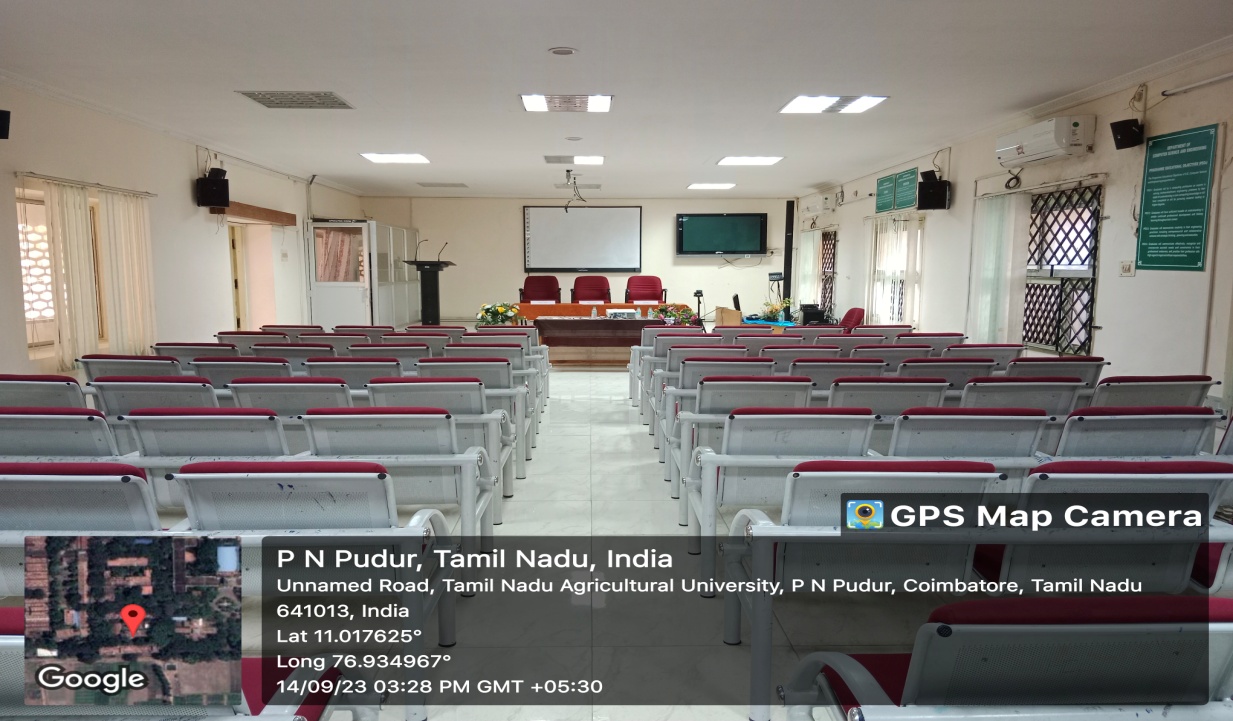 ECE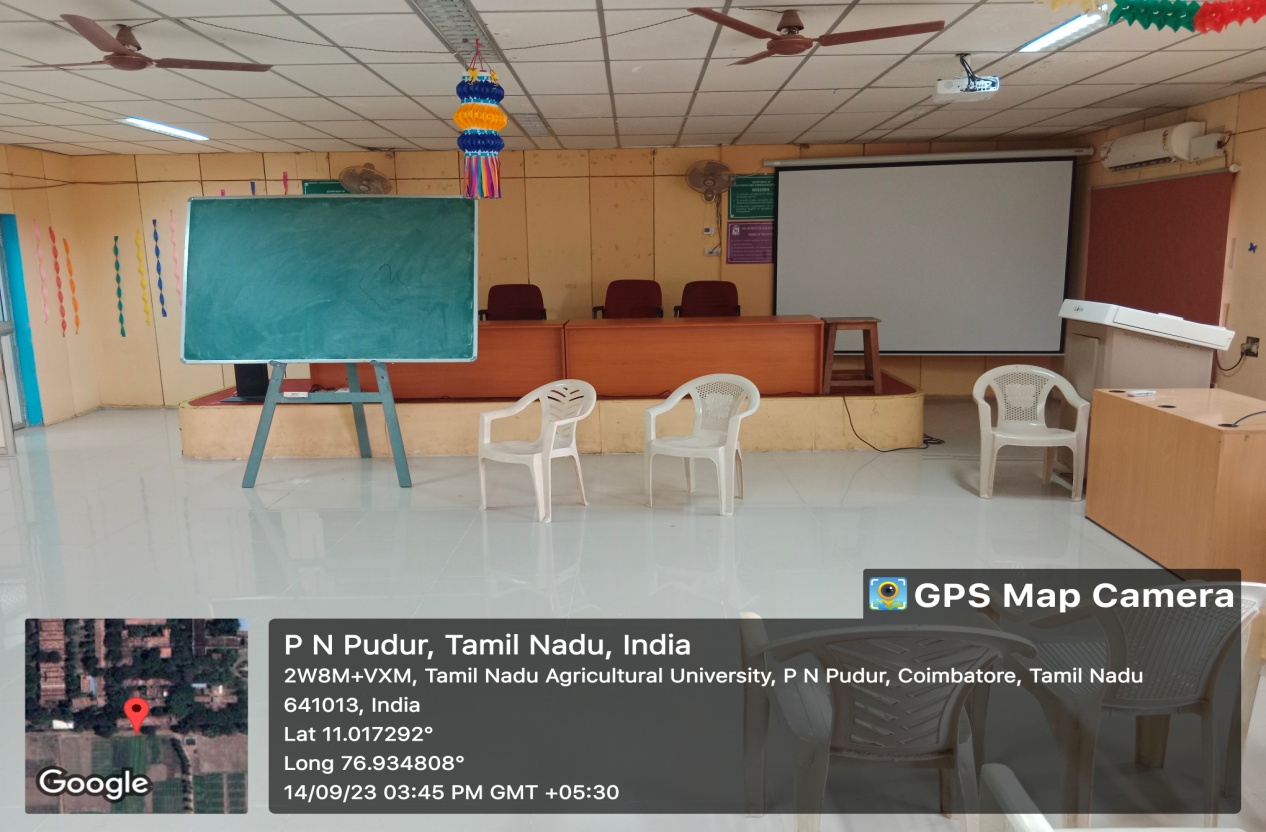 IT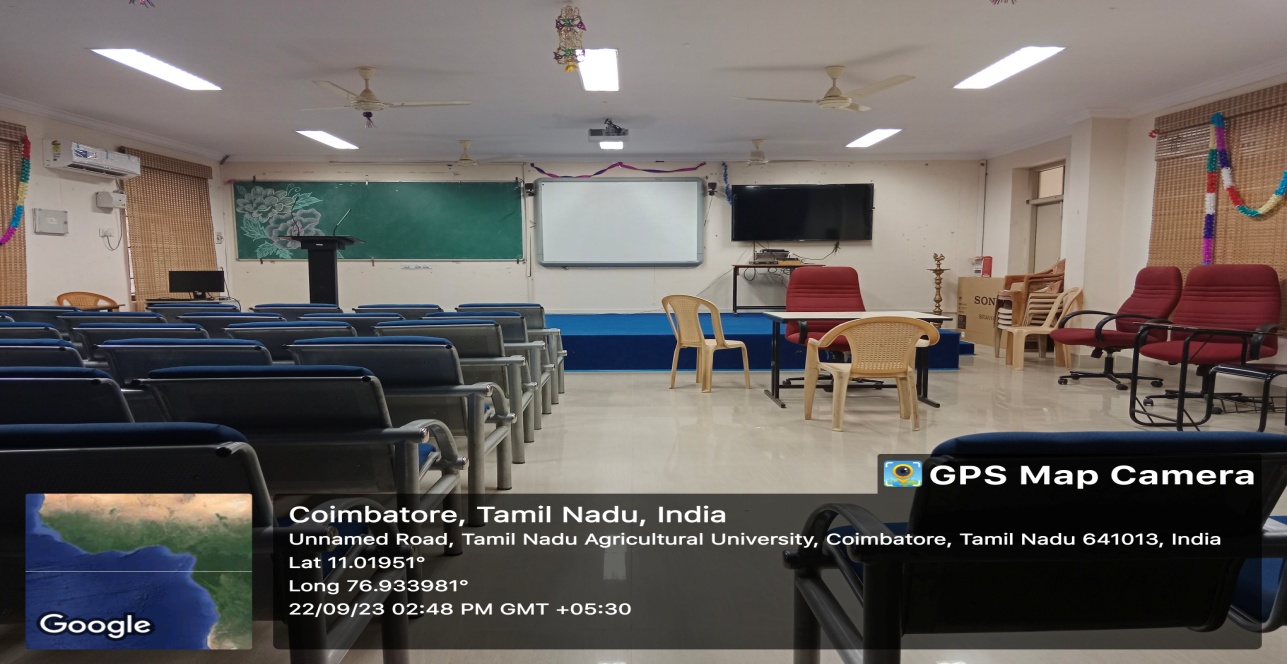 IBT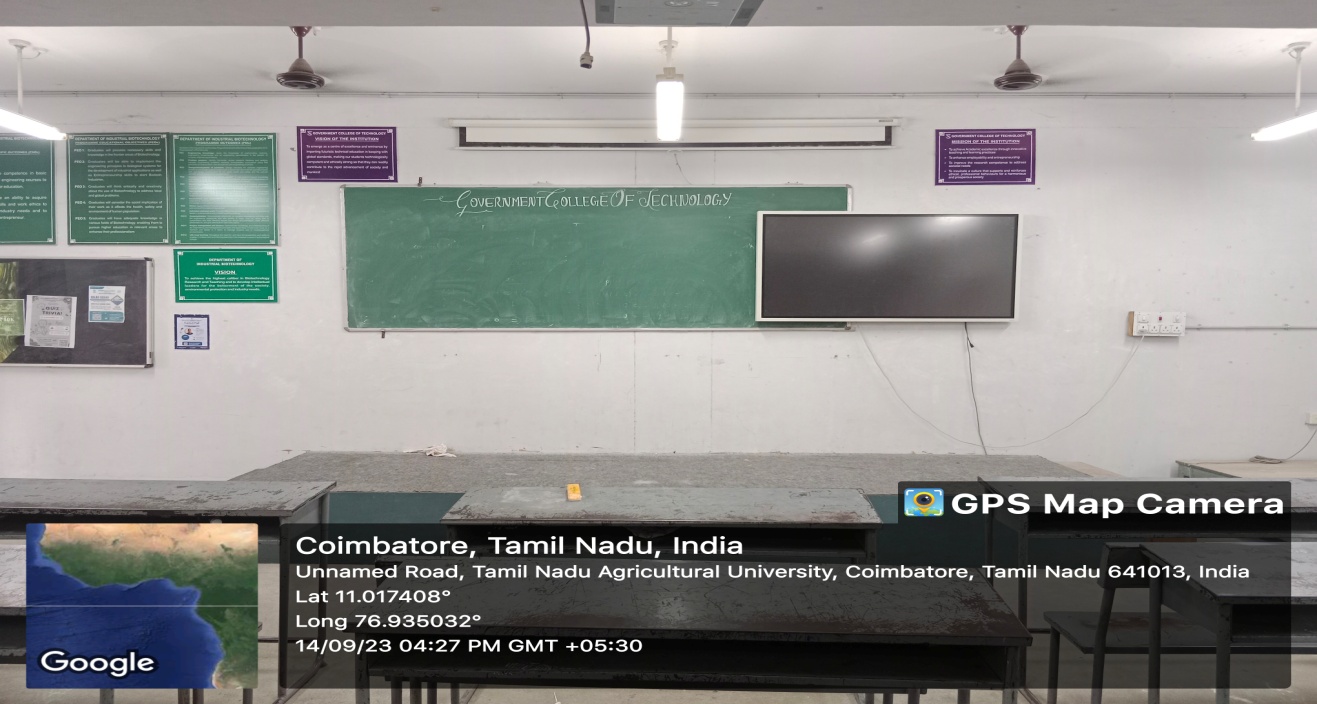 